INFORMATION For Information or Opportunities to be of Service~~~~~~~~~~~~~~~~~~~~~~~~~~~~~~~~~~~~~~THE AREA SERVICE COMMITTEE Meets the 2nd Sunday of the month at 2:00 pm at the Regional Service Office1935 S. Myrtle Avenue, MonroviaAll Area Subcommittees meet at the RSO prior to the Area meetingTo contact a subcommittee chair please call 1 (800) 613-0984 and dial the extension below:ACTIVITIES ~ Meets at 10:00 am                           Activities Chair: Loretta R.  Ext. 801PUBLIC INFORMATION ~ Meets at 12:00 pm                  PI Chair: Frank H.     Ext. 802HOSPITALS & INSTITUTIONS ~ Meets at 1:00 pm       H&I Chair: Marco R.     Ext.803 Page 4NARCOTICS ANONYMOUSNORTHERN COUNTIES AREA DIRECTORYMAY 2019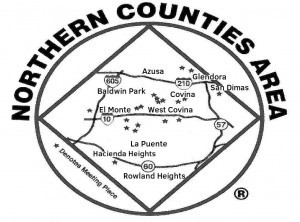 Area Helpline 1 (626) 541-9900    Area Website: northerncountiesna.orgAzusa, Baldwin Park, Bassett, Covina, Glendora, Irwindale, La Puente, San Dimas,Valinda, Walnut, West Covina, Portions of El Monte, Hacienda Heights, Industry,La Verne, North Whittier, Pasadena and PomonaFOR MEETINGS OUTSIDE THE AREA CONTACT THE FOLLOWING:So Cal Regional Service Office.....................................(626) 359-0084World Service Office.....................................................(818) 773-9999                Southern California Regional Website:.............................www.todayna.orgREGIONAL HELPLINE: 1 (800) TODAY NA..........................(800) 863-2962JUNTAS EN ESPANOL: 1 (888) NA AHORA.........................(800) 622-4672MEETING CODES A listing in this directory in not meant to imply endorsement or approval of a group's practices of thePrinciples and/or Traditions of Narcotics Anonymous. Narcotics Anonymous does not endorse, finance or lend the N.A. name to any related facility or outside enterprise. (NA Tradition 6)Serenity PrayerGod grant me the serenity to accept the things I cannot change, the courage to change the things I can, and the wisdom to know the difference.                                                  ~ Anonymous ~SUNDAY1:00PM CovinaIn Need Of A Meeting 434 North 4th Avenue Covina Park (O, D, IW, BK) North West side of Park Bring a Chair8:00PM CovinaSunday Night Grab Bag 1359 E. Covina Blvd. Prince of Peace Lutheran Church(O, D, RF)MONDAY7:00PM Baldwin ParkMeet us in the park NA 14305 Morgan Street Family Service Center (O, D, SP, LW) Potluck Last Week7:30PM La PuenteYoung People's Meeting 846 North Orange Ave Saint Andrews Presbyterian(O, D, YP)TUESDAYNOON El MonteVida Nueva 3131 Santa Anita Avenue Mid Valley Recovery Center(O, BL, D) Suite 112B7:30 San Dimas Men’s Meeting   San Dimas Community Church	        216 N. san Dimas Ave. San Dimas, Ca 91773	        Cross talk allowed 8:00PM Covina	       Gladstone Meeting 1359 East Covina Blvd. Prince of Peace Church (O,D)	WEDNESDAY7:15PM Baldwin ParkLiving Clean Not Dirty 14305 Morgan St. Baldwin Park Family Service Center(C, D)           8:00PM Glendora Surrender To Live 300 North Glendora Avenue First Christian Church (O, D, LC)                                                                                                                                                                                                     				THURSDAY  8:00PM GlendoraStraight Up Old Skool 1700 East Palopinto Glenkirk Church(O, D, SP) Room 25 Speaker First Thursday Facility Closed Holidays - No MeetingFRIDAY7:00PM Covina Friday Night Live-Relax & Recover 17880 East Covina Boulevard (O, D)			Speaker meeting 4th Friday of the month8:00PM CovinaLearn to Listen, Listen to Learn 1359 East Covina Boulevard Prince of Peace LutheranChurch(O, D, SP) First Friday - Speaker 5 Years +10:00PM Covina Friday Night Insight 444 North Barranca(O, D)SATURDAY5:00 El Monte Pride in Recovery 3430 Cogswell Road Free Spaghetti dinner at 4:00 PM                             	(O, SP)			     	7:00PM CovinaSaturday Night Special 100 North Third Avenue Holy Trinity Church(O, D, SP)NamePhone Number                  O - Open to all, only addicts participateJT - Just for Today 	               C - Closed for addicts onlyNS - Non-Smoking 	               D - Discussion (Participation)SP - Speaker 	               BT - Basic Text StudyST - Step Study 	               W - Women's ParticipationM - Men's Participation 	               YP - Young PeoplesCL - Candlelight 	               IW - It Works How & WhyTR - Traditions 	               LC - Living Clean (book study)TO - Topic 	               RF - Rotating FormatWC - Wheelchair 	               LW - Last Week Meeting VariationBL - Bilingual 